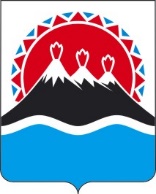 ПРОЕКТ П О С Т А Н О В Л Е Н И ЯРЕГИОНАЛЬНОЙ СЛУЖБЫ ПО ТАРИФАМ И ЦЕНАМ  КАМЧАТСКОГО КРАЯ                   г. Петропавловск-КамчатскийВ соответствии с Федеральным законом от 27.07.2010 № 190-ФЗ «О теплоснабжении», постановлениями Правительства Российской Федерации от 22.10.2012 № 1075 «О ценообразовании в сфере теплоснабжения», от 30.04.2014 № 400 «О формировании индексов изменения размера платы граждан за коммунальные услуги в Российской Федерации», приказом ФСТ России от 13.06.2013 № 760-э «Об утверждении Методических указаний по расчету регулируемых цен (тарифов) в сфере теплоснабжения», Законом Камчатского края от 24.11.2020 № 521 «О краевом бюджете на 2021 год и на плановый период 2022 и 2023 годов», постановлением Правительства Камчатского края от 19.12.2008 № 424-П «Об утверждении Положения о Региональной службе по тарифам и ценам Камчатского края», протоколом Правления Региональной службы по тарифам и ценам Камчатского края от 29.09.2021 № xx, по инициативе органа регулированияПОСТАНОВЛЯЮ:Внести в приложение 2 к постановлению Региональной службы по тарифам и ценам Камчатского края от 04.12.2018 № 314 «Об утверждении тарифов в сфере теплоснабжения ООО «Гермес» на территории Усть-Камчатского сельского поселения Усть-Камчатского муниципального района, на 2019-2023 годы» изменения, изложив их в редакции согласно приложения к настоящему постановлению.Настоящее постановление вступает в силу через десять дней после дня его официального опубликования.Приложение к постановлению Региональной службыпо тарифам и ценам Камчатского края от 29.09.2021 № xxx«Приложение 2к постановлению Региональной службыпо тарифам и ценам Камчатского края от 04.12.2018 № 314Экономически обоснованные тарифы на тепловую энергию, поставляемую ООО «Гермес» потребителям Усть-Камчатского сельского поселения
Усть-Камчатского муниципального района, на 2019 - 2023 годы* Выделяется в целях реализации пункта 6 статьи 168 Налогового кодекса Российской Федерации (часть вторая).										    ».[Дата регистрации]№[Номер документа]О внесении изменений в приложение 2 к постановлению Региональной службы по тарифам и ценам Камчатского края от 04.12.2018 № 314 «Об утверждении тарифов в сфере теплоснабжения ООО «Гермес» на территории Усть-Камчатского сельского поселения Усть-Камчатского муниципального района, на 2019-2023 годы»Врио руководителя[горизонтальный штамп подписи 1]В.А. Губинский№ п/пНаименование регулируемой организацииВид тарифаГод (период)ВодаОтборный пар давлениемОтборный пар давлениемОтборный пар давлениемОтборный пар давлениемОстрый и редуцированный пар№ п/пНаименование регулируемой организацииВид тарифаГод (период)Водаот 1,2 до 2,5 кг/см2от 2,5 до 7,0 кг/см2от 7,0 до 13,0 кг/см2свыше 13,0 кг/см2Острый и редуцированный пар1.Для потребителей, в случае отсутствия дифференциации тарифовпо схеме подключенияДля потребителей, в случае отсутствия дифференциации тарифовпо схеме подключенияДля потребителей, в случае отсутствия дифференциации тарифовпо схеме подключенияДля потребителей, в случае отсутствия дифференциации тарифовпо схеме подключенияДля потребителей, в случае отсутствия дифференциации тарифовпо схеме подключенияДля потребителей, в случае отсутствия дифференциации тарифовпо схеме подключенияДля потребителей, в случае отсутствия дифференциации тарифовпо схеме подключенияДля потребителей, в случае отсутствия дифференциации тарифовпо схеме подключенияДля потребителей, в случае отсутствия дифференциации тарифовпо схеме подключения1.1ООО «Гермес»одноставочный руб./Гкал20191.2ООО «Гермес»одноставочный руб./Гкал01.01.2019 -30.06.201911 364,821.3ООО «Гермес»одноставочный руб./Гкал01.07.2019 -  31.12.201913 087,571.4ООО «Гермес»одноставочный руб./Гкал20201.5ООО «Гермес»одноставочный руб./Гкал01.01.2020 -30.06.202013 087,571.6ООО «Гермес»одноставочный руб./Гкал01.07.2020 -  31.12.202015 050,711.7ООО «Гермес»одноставочный руб./Гкал20211.8ООО «Гермес»одноставочный руб./Гкал01.01.2021 -30.06.202115 050,711.9ООО «Гермес»одноставочный руб./Гкал01.07.2021 -  31.12.202116 157,661.10ООО «Гермес»одноставочный руб./Гкал20221.11ООО «Гермес»одноставочный руб./Гкал01.01.2022 -30.06.202216 157,661.12ООО «Гермес»одноставочный руб./Гкал01.07.2022 -  31.12.202217 974,251.13ООО «Гермес»одноставочный руб./Гкал20231.14ООО «Гермес»одноставочный руб./Гкал01.01.2023 -30.06.202317 600,001.15ООО «Гермес»одноставочный руб./Гкал01.07.2023 -  31.12.202317 554,29ООО «Гермес»двухставочныйХХХХХХХООО «Гермес»ставка за тепловую энергию, руб./ГкалООО «Гермес»ставка за содержание тепловой мощности, тыс.руб./Гкал/ч в мес.ООО «Гермес»Население (тарифы указываются с учетом НДС)*Население (тарифы указываются с учетом НДС)*Население (тарифы указываются с учетом НДС)*Население (тарифы указываются с учетом НДС)*Население (тарифы указываются с учетом НДС)*Население (тарифы указываются с учетом НДС)*Население (тарифы указываются с учетом НДС)*Население (тарифы указываются с учетом НДС)*1.16ООО «Гермес»одноставочный руб./Гкал20191.17ООО «Гермес»одноставочный руб./Гкал01.01.2019 -30.06.201911 364,821.18ООО «Гермес»одноставочный руб./Гкал01.07.2019 -  31.12.201913 087,571.19ООО «Гермес»одноставочный руб./Гкал20201.20ООО «Гермес»одноставочный руб./Гкал01.01.2020 -30.06.202013 087,571.21ООО «Гермес»одноставочный руб./Гкал01.07.2020 -  31.12.202015 050,711.22ООО «Гермес»одноставочный руб./Гкал20211.23ООО «Гермес»одноставочный руб./Гкал01.01.2021 -30.06.202115 050,711.24ООО «Гермес»одноставочный руб./Гкал01.07.2021 -  31.12.202116 157,661.25ООО «Гермес»одноставочный руб./Гкал20221.26ООО «Гермес»одноставочный руб./Гкал01.01.2022 -30.06.202216 157,661.27ООО «Гермес»одноставочный руб./Гкал01.07.2022 -  31.12.202217 974,251.28ООО «Гермес»одноставочный руб./Гкал20231.29ООО «Гермес»одноставочный руб./Гкал01.01.2023 -30.06.202317 600,001.30ООО «Гермес»одноставочный руб./Гкал01.07.2023 -  31.12.202317 554,29ООО «Гермес»двухставочныйХХХХХХХООО «Гермес»ставка за тепловую энергию, руб./ГкалООО «Гермес»ставка за содержание тепловой мощности, тыс.руб./Гкал/ч в мес.